Wir möchten Sie sehr bitten, diesen Anmeldezettel auszufüllen und unserem Willkommensteam abzugeben. Vielen Dank!Ich habe/Wir haben den Gottesdienst in ……………………… mitgefeiert:Datum: ………………… Name/Vorname: …………………………………..……….……Vornamen der Begleitpersonen aus meinem Haushalt: …………………….…..………..………. , …………………..…………, ………………….………., …………………………Straße/Hausnummer ………………………………………………………….+ Wohnort, wenn von auswärts: ………………………………………….   oder Telefonnummer ……………………………………………………….Ihre Anmeldung wird umgehend nach der Aufbewahrungsfrist vernichtet.                                              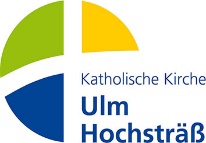       Wir freuen uns sehr, dass Sie mit uns feiern!Wir möchten Sie sehr bitten, diesen Anmeldezettel auszufüllen und unserem Willkommensteam abzugeben. Vielen Dank!Ich habe/Wir haben den Gottesdienst in …………………….. mitgefeiert:Datum: ………………… Name/Vorname: …………………………………..……….……Vornamen der Begleitpersonen aus meinem Haushalt: …………………….…..………..………. , …………………..…………, ………………….………., …………………………Straße/Hausnummer ………………………………………………………….+ Wohnort, wenn von auswärts: ………………………………………….   oder Telefonnummer ……………………………………………………….Ihre Anmeldung wird umgehend nach der Aufbewahrungsfrist vernichtet.                                                        Wir freuen uns sehr, dass Sie mit uns feiern!Wir möchten Sie sehr bitten, diesen Anmeldezettel auszufüllen und unserem Willkommensteam abzugeben. Vielen Dank!Ich habe/Wir haben den Gottesdienst in …………………….. mitgefeiert:Datum: ………………… Name/Vorname: …………………………………..……….……Vornamen der Begleitpersonen aus meinem Haushalt: ……………………..…..………..………. , …………………..…………, ………………….………., …………………………Straße/Hausnummer ………………………………………………………….+ Wohnort, wenn von auswärts: ………………………………………….   oder Telefonnummer ……………………………………………………….Ihre Anmeldung wird umgehend nach der Aufbewahrungsfrist vernichtet.                                                    Wir freuen uns sehr, dass Sie mit uns feiern!Wir möchten Sie sehr bitten, diesen Anmeldezettel auszufüllen und unserem Willkommensteam abzugeben. Vielen Dank!Ich habe/Wir haben den Gottesdienst in …………………… mitgefeiert:Datum: ………………… Name/Vorname: …………………………………..……….……Vornamen der Begleitpersonen aus meinem Haushalt: ………………………..………..………. , …………………..…………, ………………….………., …………………………Straße/Hausnummer ………………………………………………………….+ Wohnort, wenn von auswärts: ………………………………………….   oder Telefonnummer ……………………………………………………….Ihre Anmeldung wird umgehend nach der Aufbewahrungsfrist vernichtet.                                                    Wir freuen uns sehr, dass Sie mit uns feiern!